AL SIGNOR SINDACO DEL COMUNE DI MATERA UFFICIO ELETTORALEOGGETTO: REFERENDUM ABROGATIVI EX ART.75 DELLA COSTITUZIONE DEL 12GIUGNO 2022.Domanda per la nomina a Scrutatore. Dichiarazione sostitutiva di certificazione.Il/la sottoscritto/anato/a                                                           (    ) il                                                e residente a Materain                                                                tel. cell.Visto l’avviso pubblico per la nomina di scrutatoreCHIEDEAlla Commissione Elettorale Comunale, di essere nominato scrutatore di seggio per le consultazioni elettorali del 12 Giugno 2022.Consapevole che le dichiarazioni mendaci e la falsità in atti costituiscono reato ai sensi dell’art. 76 del D.P.R 28.12.2000 n.445 e comportano l’applicazione delle sanzioni penali, ai sensi degli artt.46 e 47 del D.P.R. 28.12.2000 n.445.DICHIARA•	di essere iscritto nell’Albo unico delle persone idonee all’ufficio di scrutatore di seggio elettorale.•	di aver preso visione dell’informativa sul trattamento dei dati personali forniti (ai sensi dell’art. 13 del Regolamento (UE) 2016/679.Si allega copia del documento di identità in corso di validità.MATERA, 	IN FEDE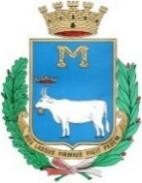 COMUNE DI MATERAGentile Cittadino/a,SCRUTATOREINFORMATIVA SUL TRATTAMENTO DEI DATI PERSONALI (artt. 13 del Regolamento UE 2016/679)in conformità al Regolamento europeo 2016/679 in materia di protezione dei dati personali (cd. "GDPR"), con questa informativa il Comune di Matera (in seguito anche il “Titolare” del trattamento) Le fornisce notizie sulle modalità di trattamento dei dati personali che la riguardano: i dati vengono forniti dall’interessato; la commissione elettorale comunale procede ad un’estrazione pubblica dei componenti del seggio; vengono confrontati con le liste elettorali per la verifica del diritto al voto; vengono stampate le notifiche per gli scrutatori e redatti i verbali delle nomine. I dati sulla salute si riferiscono esclusivamente a quelli rinvenibili nei certificati medici che gli scrutatori sono tenuti a presentare in caso di indisponibilità per motivi di salute.Il Titolare del trattamento è impegnato a proteggere e a salvaguardare qualsiasi dato personale; agisce nell’interesse delle persone e tratta i loro dati con correttezza e trasparenza, per fini leciti e tutelando la loro riservatezza ed i loro diritti.Per queste ragioni Le fornisce i recapiti necessari per contattare il Titolare o il DPO in caso di domande sui suoi dati personali.a) Identità e dati di contatto del Titolare del trattamento.Il Titolare del trattamento dei dati personali è il Comune di Matera con sede legale alla Via Aldo Moro, 32 - 75100 - Matera, che potrà essere contattato telefonicamente al 0835308410, ovvero all’indirizzo e-mail: privacy@comune.mt.it o alla pec:  comune.matera@cert.ruparbasilicata.itb) Contatti del Responsabile della Protezione dei Dati (DPO).Il Titolare ha incaricato un Responsabile della Protezione dei Dati (RPD), più comunemente conosciuto con l’acronimo inglese “DPO” (Data Protection Officer), che potrà essere contattato all’indirizzo e-mail: dpo@comune.mt.it c) Finalità e base giuridica del trattamento. Categorie di dati personali trattati.Nell’ambito dell’attività relativa alla tenuta degli albi degli scrutatori e dei presidenti di seggio, il trattamento dei suoi dati personali, anche relativi alla salute (patologie attuali), potrà essere effettuato dal Titolare in maniera manuale, informatizzata e con l’intervento umano.In particolare, informazioni personali come i suoi dati anagrafici (nome, cognome, luogo e data di nascita), dati relativi a documenti di identificazione/riconoscimento (carta d’identità, passaporto, patente, CNS, altro), dati di contatto (numero di telefono fisso o mobile), saranno destinati alla seguente finalità e alle basi giuridiche che seguono:i.   per lo svolgimento delle consultazioni elettorali; richieste di referendum, relative consultazioni e verifica della regolarità  (v. D.P.R. 20.03.1967, n. 223; l. 21.03.1990, n. 53 (presidenti); l. 30.04.1999, n. 120 (scrutatori), nonché art. 3, comma 2, L. 08/03/1989 e Verbale n. 16 del 26/04/2022 della Commissione Elettorale Comunale). Essendo trattamenti necessari per l’esecuzione di un compito di interesse pubblico1 (rilevante2) o connesso all’esercizio di pubblici poteri, la raccolta, l’elaborazione e i susseguenti trattamenti sono obbligatori e dunque non è richiesto il suo consenso. In caso di mancata comunicazione dei dati necessari per gli adempimenti legali, il Titolare non potrà dare seguito all’attività. I dati personali verranno conservati per il tempo previsto per legge;ii.  per specifiche finalità a cui l’Ordinamento giuridico non assegna una funzione istituzionale. Per tali finalità, diverse da quelle di cui ai punti precedenti, sarà acquisito preliminarmente il suo consenso3, revocabile in qualsiasi momento. Per tali finalità i suoi dati saranno trattati sino alla conclusione del servizio richiesto.Con specifico riferimento ai dati personali relativi a condanne penali e reati o a connesse misure di sicurezza, i suoi dati sono destinati alle finalità istituzionali e soltanto se il trattamento è autorizzato da una norma di legge o di regolamento (ove previsto per legge) ovvero con decreto del Ministro della giustizia4.d) Legittimo interesse: non si applica ai trattamenti di dati che effettua il Titolare in quanto tale condizione è esclusa espressamente dal GDPR per tutte le organizzazioni pubbliche5.e) Categorie di destinatari dei dati personali:e.1) Responsabili del trattamento: il Titolare potrà avvalersi di soggetti esterni (Publisys SpA) per l’espletamento di alcune attività e dei relativi trattamenti di dati personali. In ossequio all’art. 28 GDPR, tra le parti vengono formalizzati1     Cfr. art. 6, par. 1, lett. e), e par. 3 del GDPR, nonché art. 2-ter del D.lgs. n. 196/2003 (c.d. “Codice Privacy”), come novellato dalD.lgs. n. 101/2018).2     Con riferimento al trattamento dei dati relativi alla salute, cfr. art. 9, par. 2, lett. g), del GDPR, nonché art. 2-sexies del CodicePrivacy.3     La base giuridica del consenso è prevista all’art. 6, par. 1, lett. a), del GDPR.4     Cfr. art. 10 del GDPR e art. 2-octies del Codice Privacy.5     V. art. 6, par. 1, ult. cap., GDPR.dei contr-atti giuridici specifici sulla protezione dei dati nell’ambito dei quali il Titolare fornisce istruzioni, compiti ed oneri in capo a tali soggetti.Al fine di tutelare i diritti e le libertà delle persone, il Titolare ricorre a Responsabili del trattamento che presentano garanzie sufficienti (conoscenza specialistica, affidabilità e risorse) per mettere in atto misure tecniche e organizzative adeguate che rispettano il GDPR e la sicurezza del trattamento.e.2) Autorizzati al trattamento.I suoi dati personali potranno essere trattati da persone interne al Titolare (dirigenti, personale dei corpi di polizia municipale, dipendenti e ausiliari, componenti degli organi di governo e di controllo) previamente individuati e nominati quali “Autorizzati al trattamento”, a cui sono impartite idonee istruzioni in ordine a misure, accorgimenti, modus operandi, tutti volti alla riservatezza e alla concreta protezione dei dati personali.e.3) Eventuali destinatari dei dati personali.Nel caso di esercizio associato di funzioni e servizi pubblici come con altri enti ed organismi statali o regionali, ovvero quando due o più Titolari determinano congiuntamente le finalità ed i mezzi del trattamento, mediante un accordo interno si realizza una “contitolarità” di cui all’art. 26 GDPR.Altre volte i suoi dati personali potranno essere comunicati a soggetti terzi che li tratteranno in “completa autonomia”(es: autorità, enti, assicurazioni, etc.).In ogni caso, i dati personali potranno essere comunicati o diffusi solo in adempimento a obblighi di legge.f) Trasferimento dei dati personali al di fuori dell’Unione europea.Non è intenzione del Titolare trasferire i suoi dati personali verso Paesi terzi (extra UE) o organizzazioni internazionali6g) Periodo di conservazione.Il Titolare del trattamento, considerato che nella sua qualità di Pubblica Amministrazione è già obbligato ad attenersi a specifici obblighi di legge in tema di conservazione della documentazione, intende utilizzare tali termini anche quali criteri  per  determinare il  periodo di  conservazione dei  dati  personali. In  ogni  caso, in  ossequio al  principio di minimizzazione del GDPR (art. 5.1.c), i suoi dati saranno conservati per un periodo non superiore a quello necessario per il perseguimento delle finalità sopra menzionate. Verrà verificata costantemente l’adeguatezza, la pertinenza e l’indispensabilità dei dati rispetto al rapporto, alla prestazione, all’incarico o al servizio in corso, da instaurare o cessati, anche con riferimento ai dati che Lei fornisce di propria iniziativa. Pertanto, anche a seguito di verifiche, le informazioni e i dati che risultano eccedenti o non pertinenti o non indispensabili non saranno utilizzati, salvo che per l’eventuale conservazione a norma di legge del documento che li contiene.h) I suoi diritti.Ai sensi degli articoli da 15 a 22 del GDPR, in relazione ai suoi dati personali, Lei ha il diritto di: accedere e chiederne copia; richiedere la rettifica; richiedere la cancellazione; ottenere la limitazione del trattamento; opporsi al trattamento; portabilità7; non essere sottoposto a una decisione basata unicamente sul trattamento automatizzato. Peraltro, laddove il trattamento sia basato sul consenso si ricorda che Lei potrà revocarlo in qualsiasi momento. Infine, ha il diritto di proporre reclamo al Garante per la protezione dei dati personali ai sensi dell’art. 77 GDPR.Per qualsiasi ulteriore informazione relativa al trattamento dei suoi dati personali e per far valere i diritti a Lei riconosciuti dal Regolamento (UE) 2016/679, non esiti a contattare il Titolare del trattamento o il DPO. Cordialità.v00_27/04/2022COMUNE DI Matera(Titolare del trattamento)in persona del suo Sindaco p.t.Dott. Domenico BENNARDI6	In merito al regime di trasferimento dei dati tra l’Unione europea e gli Stati Uniti, considerata la c.d. “Sentenza Schrems II” che ha invalidato la decisione di adeguatezza del Privacy Shield, il Titolare del trattamento sta prestando attenzione agli sviluppi della vicenda, nonché a fornire le garanzie adeguate previste dall’art. 46 e ss. del GDPR.7     Ai sensi dell’art. 20, par. 3, del GDPR “Tale diritto non si applica al trattamento necessario per l’esecuzione di un compito di interesse pubblico oconnesso all’esercizio di pubblici poteri di cui è investito il titolare del trattamento.”